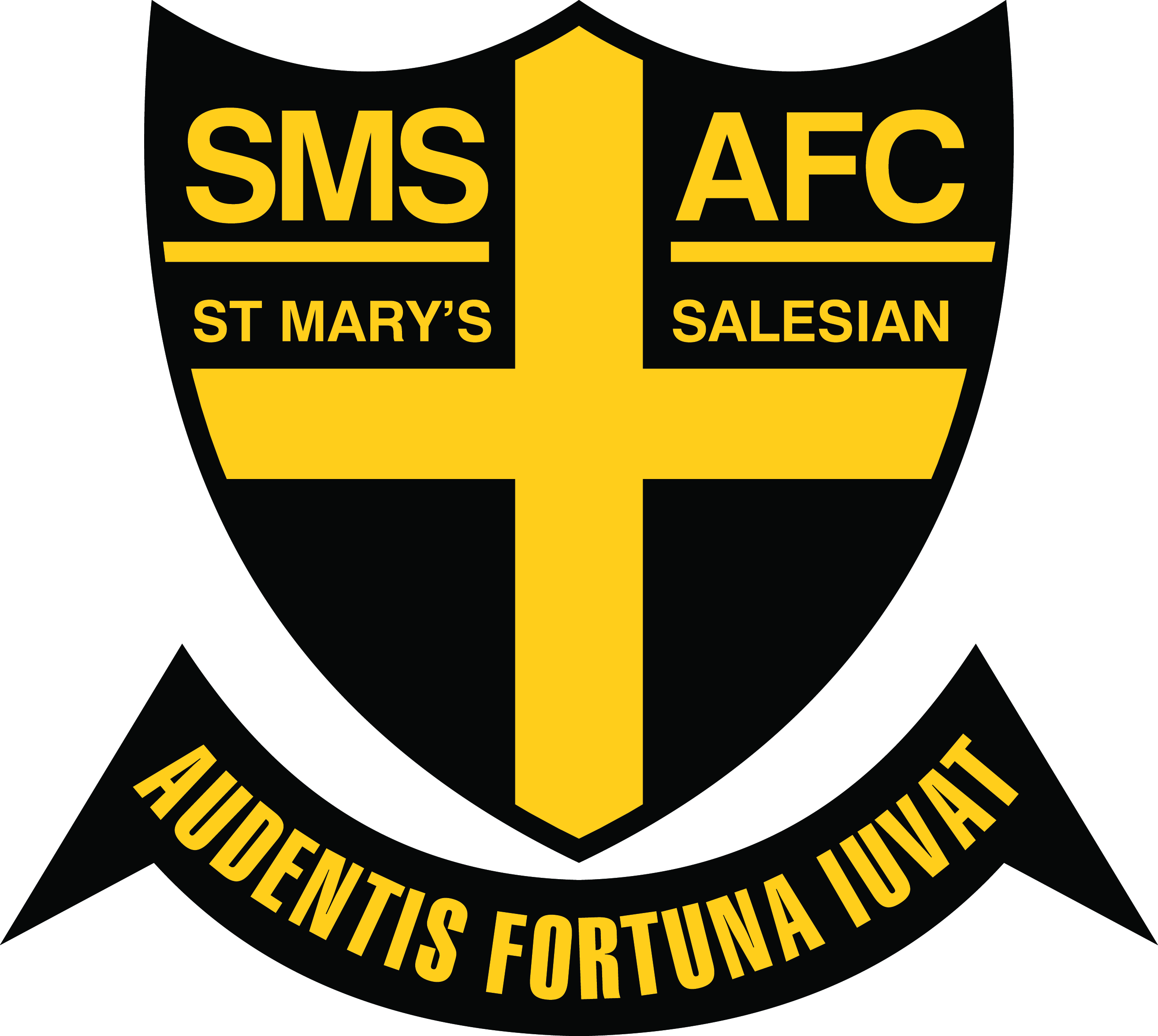 The St Mary’s Salesian Amateur Football Club seeks applications for the following positions:Head Trainer:Role:To coordinate the club trainers and arrange roster.Oversee the management of player injuries & rehabilitationManage ordering of medical supplies.Mentoring & training of staff.Liaise with Club Physio and Senior CoachesMinimum Level 1 Sports Trainer CertificatePrevious sports training experience required. Sports Trainers:We require sports trainers to join our Medical Services Team for season 2018 and beyond. You will require a min Level 1 Sports Trainers Certificate.Remuneration will be negotiated for all roles.We operate a floating roster and can work in with work, uni & sport commitments.Training nights Monday, Tuesday & Thursdays, Matches Saturdays.We have 6 teams to service, 3 Senior Male, 2 Senior Women’s & under 19’s.St Mary’s Salesian AFC is based in Glen Iris and competes in Premier C  VAFA , we are a well-resourced and respected community club .Further details  www.stmaryssalesianafc.com.au Please forward applications to David Malcolmpresident@stmaryssalesianafc.com.au        0409 311 553 All enquires and applications treated in the strictest confidence. 